To,
The Respected Mr.Vishwanath Jogini Sir,

Sub- Thanks Giving Letter

Dear Sir,
          I am Supriti Das, a recipient of the scholarship of the TSS programme under Mukti. I'm writing this letter to give you thanks from the core of my heart for your generous financial assistance towards my higher study. I am grateful to you for being my side. Your support helps me a lot to continue my education.
          I am studying B.Sc Nursing (2nd Sem.) from Govt. College of Nursing, Rampurhat. I have scored 72.5% in my final exam of 1st semester.
         My hometown is Haripal, Hooghly. My mother is a single parent whose livelihood is farming. My father died in 2012, by suffering in Cancer. I also have a brother.
             My educational pursuits would not have been possible without your generous donations. I again want to give a great thanks to you and Mukti also.

Thanking You.                   Yours faithfully,                          
Date- 26/07/23.                     SupritiDas  Wed, Jul 26, 6:51 PM (19 hours ago)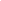 